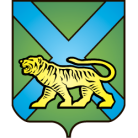 ТЕРРИТОРИАЛЬНАЯ ИЗБИРАТЕЛЬНАЯ КОМИССИЯ
ГОРОДА УССУРИЙСКАРЕШЕНИЕг. Уссурийск
О назначении Р.В. Тимошиновапредседателем участковойизбирательной комиссииизбирательного участка № 3814На основании решения территориальной избирательной комиссии города Уссурийска    от 17 августа 2016 года № 128/25 « Об освобождении Н.В. Спицыной от должности председателя и сложении полномочий члена участковой избирательной комиссии с правом решающего голоса избирательного участка № 3814» и в соответствии с частью 7 статьи 28 Федерального закона «Об основных гарантиях избирательных прав и права на участие в референдуме граждан Российской Федерации», с частью 8 статьи 31 Избирательного кодекса Приморского края территориальная избирательная комиссия города УссурийскаРЕШИЛА:1. Назначить председателем участковой избирательной комиссии избирательного участка № 3814 Тимошинова Романа Витальевича, 10.06.1979 года рождения, образование высшее, заведующего отделом земледелия и агрохимии ГНУ «Приморский научно-исследовательский институт сельского хозяйства», кандидатура предложена собранием избирателей по месту работы: ГНУ «Приморский научно-исследовательский институт сельского хозяйства».2. Выдать председателю участковой избирательной комиссии избирательного участка № 3814 Р.В. Тимошинова удостоверение установленного образца.3. Направить настоящее решение в участковую избирательную комиссию избирательного участка № 3814 для сведения.4. Разместить настоящее решение на официальном сайте администрации Уссурийского городского округа в разделе «Территориальная избирательная комиссия города Уссурийска» в информационно-телекоммуникационной сети «Интернет».Председатель комиссии		                                          О.М. МихайловаСекретарь комиссии						                 С.В. Хамайко17 августа 2016 года                      № 129/25